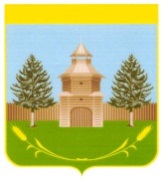 СОБРАНИЕ ПРЕДСТАВИТЕЛЕЙМУНИЦИПАЛЬНОГО РАЙОНА БОРСКИЙСАМАРСКОЙ ОБЛАСТИШЕСТОГО СОЗЫВАРЕШЕНИЕ15 апреля 2022 года	                № 92Об отчёте Главы муниципального района Борский Самарской области о результатах его деятельности и деятельности администрации муниципального района Борский Самарской области за 2021 года	В соответствии с Федерального закона от 06.10.2003 г. № 131-ФЗ «Об общих принципах организации местного самоуправления в Российской Федерации», Уставом муниципального района Борский Самарской области, заслушав отчёт Главы муниципального района Борский Самарской области о результатах его деятельности и деятельности администрации муниципального района Борский Самарской области за 2021 год, Собрание представителей муниципального района Борский  РЕШИЛО:1. Принять отчёт Главы муниципального района Борский Самарской области о результатах его деятельности и деятельности администрации муниципального района Борский Самарской области за 2021 год к сведению (приложение 1).2. Признать работу Главы муниципального района Борский Самарской области о результатах его деятельности и деятельности администрации муниципального района Борский Самарской области за 2021 год удовлетворительной. 3. Разместить отчёт на  официальных сайтах Собрания представителей муниципального района Борский  и Администрации муниципального района Борский в сети Интернет.Заместитель председателя Собрания представителеймуниципального района Борский Самарской области 						             	    Л.М.ЖабинаПриложение №1 к Решению Собрания представителей муниципального района БорскийСамарской области от 15 апреля 2022 года  № 92ОтчётГлавы  муниципального района Борский Самарской области о результатах его деятельности и деятельности администрации муниципального района Борский Самарской области за 2021 год.Уважаемые депутаты!Уважаемые присутствующие!В соответствии с п. 5.1. ст. 36 Закона РФ № 131-ФЗ «Об общих принципах организации местного самоуправления в Российской Федерации» представляю отчет о работе администрации района за 2021 год.Хочется отметить, что развитие  приоритетных  отраслей и сфер экономики  муниципального района Борский осуществляется  в соответствии с основными направлениями развития, определенными Указами Президента Российской Федерации от 07.05.2018 № 204 «О национальных целях и стратегических задачах развития Российской Федерации на период до 2024 года» и  от 21.07.2020 № 474 «О национальных целях развития Российской Федерации на период до 2030 года», а также Стратегией социально-экономического развития муниципального района Борский  Самарской области на период до 2030 года, основными направлениями которой являются: развитие человеческого капитала, экономическое развитие и повышение инвестиционной привлекательности, устойчивое развитие агропромышленного комплекса и сельских территорий. Деятельность органов местного самоуправления Борского района была направлена на решение вопросов местного значения, создание комфортной среды  проживания и жизнедеятельности для жителей района. Особое внимание уделялось реализации мероприятий, направленных на достижение целей и задач, поставленных в рамках региональных составляющих национальных проектов «Здравоохранение», «Образование», «Демография», «Культура», «Жилье и городская среда», «Малое и среднее предпринимательство и поддержка индивидуальной предпринимательской инициативы», «Международная кооперация и экспорт». Достижение поставленных целей стало возможным в результате совместной работы органов местного самоуправления муниципального района, сельских поселений, трудовых коллективов, предприятий и организаций. Эффективное взаимодействие власти и общества так же способствовало принятию важных решений, направленных на благо жителей Борского района.Главным инструментом проведения социальной, финансовой и инвестиционной политики на территории муниципального образования является бюджет муниципального района. Бюджет - это форма образования и расходования денежных средств, в расчете на финансовый год, предназначенная для исполнения расходных обязательств соответствующего муниципального образования. Бюджет муниципального района Борский Самарской области на 2021 год и на плановый период 2022 и 2023 годов был утвержден Решением Собрания Представителей от 25.12.2020г. № 19. Первоначально плановые назначения по доходам составляли 268 981 444,91 рублей, общий объем расходов был запланирован в сумме 268 981 444,91 рублей, дефицит 0 рублей.В течение 2021 года показатели бюджета уточнялись 11 раз, в результате чего плановые назначения по доходам составили  364 712 875,61 рублей, по расходам 374 615 028,47 рублей, дефицит  бюджета 9 902 152,86 рублей. Доходная часть бюджета за 2021 год исполнена на 99,9% (годовой план 364 712 875,61 руб., фактически исполнено 364 287 525,14 руб.).Налоговые и неналоговые доходы составили 90 885 828,58 руб. при плане 88 598 103,24 руб. – 102,6% .Годовой план по налоговым и неналоговым доходам выполнен по всем видам доходов.  Доля налоговых и неналоговых доходов в общем объеме доходов составила 24,9% (2020г.– 23,2%).Темпы роста собственных доходных источников в 2021 году по сравнению с фактическим исполнением доходной части бюджета 2020 года составили  119,5%. Особое внимание хочется уделить доходам, поступившим от следующих налогов:- единый налог по упрощенной системе налогообложения - темп роста составил 347,7% (2020г-2 881 216,03 руб., 2021г-10 018 552,44 руб.). По сравнению с 2020 годом произошло увеличение на 7 137 336,41 руб. в связи с увеличением единого норматива отчислений с 10% до 30% от налога, взимаемого в связи с применением упрощённой системы налогообложения, зачисляемого в соответствии с Бюджетным кодексом Российской Федерации в бюджет Самарской области, увеличением числа индивидуальных предпринимателей за счет  налогоплательщиков, перешедших с режима ЕНВД;- единый сельскохозяйственный налог - темп роста  составил 172% (2020г-2 798 337,62 руб., 2021г-4 812 961,48 руб.). По сравнению с фактом 2020 года наблюдается рост на 72%. Увеличение поступлений на 2 014 623,86 руб. произошло в связи с высоким урожаем и увеличением прибыли за 2020г у отдельных сельскохозяйственных производителей (ООО "КФХ Радуга", колхоз "Луч Ильича, ООО "Усманка", КХ "Росинка", КХ  "Шанс", колхоз им.Чапаева );- налог, взимаемый в связи с применением патентной системы налогообложения – темп роста составил 162,4% (2020г-1 237 091,15 руб., 2021г-2 009 632,55 руб.), Увеличению поступлений на 772 541,40 руб. по сравнению с 2020 годом способствовал рост количества налогоплательщиков, перешедших с режима ЕНВД в связи  с его отменой с 01.01.2021 года.Так же в 2021 году собственные доходы бюджета увеличились  за счёт:- доходов от использования имущества, находящегося в государственной и муниципальной собственности -темп роста 110,3% (2020г-8 287 543,98 руб., 2021г-9 141 699,87 руб.) в том числе доходы, получаемые в виде арендной платы за земельные участки на 2021г,  исполнены на сумму 6 481 673,36 руб. (2020г- 5 659 410,55 руб.).  По сравнению с 2020 годом наблюдается рост на 14,5%  на сумму 822 262,81 руб. в связи с увеличением  количества договоров аренды земли;- платежи от муниципальных унитарных предприятий темп роста составил 171,8% (2020г-379 952 руб., 2021г-652 620 руб.) Увеличение платежей на 272 668 руб. произошло по результатам получения прибыли за 2020 год по 2 организациям (МУП "Аптека №145", МУП "Управление ЖКХ" Борского района).        В целом доходов в 2021 году поступило на 36 599 098,15 руб. больше, чем в 2020 году.  Расходная часть бюджета муниципального района за 2021 год  исполнена на  99,2 % (уточненный план 374 615 028,47 руб., исполнено 371 588 534,89 руб.).        По удельному весу в расходах бюджета первые позиции занимают  образование (19,77%), межбюджетные трансферты сельским поселениям (17,94%), культура (17,69%), общегосударственные вопросы (15,70%), национальная экономика (9,22%), социальная политика (7,63%).По сравнению с 2020 годом по нескольким  направлениям расходов наблюдается значительный рост: возросли расходы по национальной безопасности и правоохранительной деятельности (с 41 261,50 руб. до 22 314 758,66 руб.), по образованию (с 51 794 102,76 руб. до 73 461 645,40 руб.), по культуре (с 50 156 562,80 руб. до 65 736 676,48 руб.), по межбюджетным трансфертам (с 52 207 977,02 руб. до 66 682 259,31 руб.).Норматив формирования расходов на содержание органов местного самоуправления не превышен: норматив- 34,66 % (57 512 318,39 руб.),  исполнение составило – 21,43 %. (35 565 103,62 руб.).         Просроченная кредиторская задолженность по бюджету муниципального района Борский на 01.01.2022г. отсутствует.Муниципальный долг по состоянию  на 01.01.2022г. отсутствует.         		Отчет об исполнении бюджета муниципального района за 2021 г. по доходам составляет 364 287 525,14 руб., по расходам  371 588 534,89 руб.Остаток денежных средств на 01.01.2022г. по районному бюджету составляет  20 141 235,30 руб.В целом, не смотря на сложившуюся сложную экономическую ситуацию, в 2021 году бюджет муниципального района Борский увеличился по сравнению с 2020 годом на 14 млн.806 тыс. руб. (за счёт увеличения налоговых и неналоговых доходов) или на 119,5%,  что позволило реализовать запланированные проекты. В 2021 году муниципальный район Борский  участвовал в распределении дотаций на стимулирование качества управления муниципальными финансами  и попадал в десятку лучших муниципальных образований. Объём полученных дотаций составил 3 млн.474 тыс.руб. Эффективность управления     Важным политическим событием 2021 года стали выборы депутатов Государственной Думы РФ и выборы депутатов Самарской Губернской Думы. В результате голосования был избран депутат  Государственной Думы Федерального Собрания Российской Федерации восьмого созыва по Промышленному одномандатному избирательному округу № 162, в который вошёл муниципальный район Борский,  депутат Самарской Губернской Думы седьмого созыва по Отрадненскому одномандатному избирательному округу №25 и депутат Самарской Губернской Думы седьмого созыва, в составе списков кандидатов, допущенных к распределению депутатских мандатов.  Явка избирателей составила 81,3 %. Количество проголосовавших избирателей  за кандидатов от партии «Единая Россия» на выборах  депутатов  Государственной Думы РФ  составило 6287 человек (56,88%). Количество проголосовавших избирателей  за кандидатов от партии «Единая Россия» на выборах  депутатов  Самарской Губернской Думы составило 6220 человек (56,44%).С 2013 года в Самарской области введена система стимулирующих субсидий для муниципальных образований.  Плановая сумма дотаций за  выполнение социально-экономических показателей в 2021 году составила 76 млн. 270 тыс. рублей. Распоряжением Правительства Самарской области от 14.12.2020 г. № 624-р «Об утверждении прогнозных значений социально - экономических показателей, оцениваемых при предоставлении из областного бюджета дотаций местным бюджетам  на поддержку мер по обеспечению сбалансированности местных бюджетов на 2021 год» муниципальному району Борский доведены 9   показателей, из которых такие показатели как валовый сбор зерна после доработки выполнен на 105,3%, эффективность муниципального земельного контроля на 109,6%, численность занятых в сфере малого и среднего предпринимательства на 120%, уровень задолженности предприятий жилищно-коммунального хозяйства за ранее потреблённые топливно-энергетические ресурсы равен нулю, т.е задолженность  полностью отсутствует. По итогам года коэффициент выполнения показателей превысил  единицу, т.е. большинство показателей выполнены более чем на 100%. Фактическая сумма субсидий составила 70 млн. 667 тыс. руб. В связи с  перевыполнением прогнозных значений социально-экономических показателей 2021 года муниципальному району Борский дополнительно выделена субсидия в размере 6 млн.659 тыс.руб.В рамках реализации Послания Президента Российской Федерации Федеральному собранию Российской Федерации от 04 декабря 2014 года и послания Губернатора Самарской области Самарской Губернской Думе от 17 декабря 2014 года, активно продолжилась работа по взысканию сумм неосновательного обогащения с лиц, использующих земельные участки без оформленных в установленном законом порядке документов.   На территории муниципального района Борский имеется 35 земельных участков под образовательными учреждениями, из них 8 в 2021 году поставлены на государственный кадастровый учет, зарегистрированы в собственность муниципального образования муниципальный район Борский и предоставлены государственным бюджетным общеобразовательным учреждениям на праве безвозмездного пользования.В соответствии со ст. 12.1 ФЗ РФ от 24.07.2002 № 101-ФЗ «Об обороте земель сельскохозяйственного назначения» в январе 2012 года сельскими поселениями муниципального район Борский была начата процедура оформления в муниципальную собственность сельских поселений невостребованных земельных долей. На территории муниципального района Борский располагаются 13 сельских поселений, в 11 из них имеются земли сельскохозяйственного назначения, которые могут быть признаны в установленном порядке невостребованными. В полном объеме судебные решения вынесены в отношении невостребованных земельных долей по сельским поселениям Большое Алдаркино, Долматовка, Коноваловка, Новый Кутулук, Петровка, Подгорное, Подсолнечное, Таволжанка, Гвардейцы, Усманка, Заплавное. В настоящее время данные сельские поселения ведут работу по выделу зарегистрированных земельных долей и предоставлению на праве аренды сельскохозяйственным организациям.Наилучшим образом данная работа поставлена в сельских поселениях Таволжанка, Усманка, Подгорное, Подсолнечное, Коноволовка, Гвардейцы, Долматовка невостребованные земельные доли, зарегистрированные в собственность поселений и выделенные в натуре, переданы в аренду земельные участки и тем самым пополняют бюджет сельских поселений дополнительным доходным источником.В 2020 году принят Федеральный закон от 30.12.2020 № 518-ФЗ «О внесении изменений в отдельные законодательные акты Российской Федерации». В результате проведенной работы, в целях исполнения Закона, на территории  муниципальный район Борский выявлено 945 земельных участков без зарегистрированных прав, из них 318 не подлежат снятию с государственного кадастрового учета .В муниципальном районе Борский полномочия на определение поставщиков (подрядчиков, исполнителей) конкурентными способами для заказчиков района осуществляет администрация муниципального района Борский. Основной способом определения поставщика остаётся электронный аукцион, доля которого составляет 100% от общего количества размещенных в ЕИС извещений о закупках.За 2021 год заключено 138 муниципальных контрактов на общую сумму 137,7   млн.руб. За 2020 год заключено 155 муниципальных контрактов на общую сумму 103,5 млн.руб.Средняя цена одного контракта в 2021 году составляет  - 0,99 млн. руб., что выше аналогичного показателя за 2020 год  - 0,67 млн. руб.        Одним из важнейших показателей при проведении конкурентных процедур  является экономия бюджетных средств. По итогам 2021 года общий объем экономии составил 13 млн 599 тыс.руб. или 19,69% от НМЦК закупок, которые привели к заключению контракта. По итогам 2020 года общий объем экономии составил 11  млн.768 тыс.руб. или 12,5% от НМЦК закупок, которые привели к заключению контракта. Наблюдается прирост показателя экономии 2021 года  относительно аналогичного показателя 2020 года на 7,19 %. По результатам проведения процедур определения поставщика с применением антидемпинговых мер за 2021 год заключено 6  муниципальных контрактов общим объемом 4 млн.192 тыс. руб., что составляет 3,04% от общего количества заключенных контрактов. По причине подачи одной заявки на участие в закупках в 2021 году признаны несостоявшимися торгами - 24 закупки с общим объемом 25,5 млн. руб. Сравнение с 2020 годом – 21 закупок с общим объемом 16,3 млн. руб. Доля несостоявшихся процедур в общем количестве и объеме размещенных  извещений за 2021 год составила 36,9% в количественном и 18,53% в суммарном выражении. За 2021 год: 26,9% и 15,73% соответственно. О заинтересованности в торгах потенциальных поставщиков свидетельствует коэффициент участия в 2021 г.  (среднее количество заявок на 1 закупку). Участниками закупок подано 191 заявок. Коэффициент участия составил 2,94 единицы.В 2021 году опубликовано 41 извещение об осуществлении закупок у субъектов малого предпринимательства и социально ориентированных некоммерческих организаций (далее – для СМП и СОНКО) на сумму 82,3 млн. руб. По итогам осуществления закупок с преимуществами  для СМП и СОНКО заключено 113 муниципальных контрактов на сумму 49,6 млн.руб. Средняя цена муниципального контракта, заключенного с СМП и СОНКО - 438,9 тыс.руб. Доля закупок у СМП и СОНКО в общем количестве конкурентных закупок за 2021 год – 63,1% (электронные аукционы).Среднее количество заявок участников закупки – 2,94  а среди СМП и СОНКО на 1 процедуру  - 3,27. Уровень конкурентности среди СМП и СОНКО выше, чем в условиях свободной конкуренции, что характеризует высокий уровень заинтересованности участия малого бизнеса в  закупках.В соответствии с Указом Президента РФ, с 2008 года проводится оценка эффективности деятельности органов местного самоуправления городских округов и муниципальных районов. По итогам оценки в 2021 за 2020 год муниципальный район   Борский вошел в группу муниципалитетов со средней оценкой эффективности и занял  15 позицию из 37. Это неплохой результат. В результате рейтинга в муниципальном районе Борский десять показателей, значение сводного индекса которых выше среднего значения по Самарской области, это такие показатели как: - доля протяженности автомобильных дорого общего пользования местного значения отвечающим нормативным требованиям;- доля детей в возрасте 5-18 лет, получающих услуги по дополнительному образованию;- доля населения систематически занимающихся физической культурой и спортом;- площадь земельных участков, представленных для строительства в расчёте на 10 тыс.чел. и т.д. Подробнее о результатах рейтинга можно ознакомиться на сайте Правительства Самарской области https://www.samregion.ru/authorities/drugie-organy-vlasti/local/svodnye-doklady-o-rezultatah-monitoringa-effektivnosti-deyatelnosti-organov-mestnogo-samoupravleniya-gorodskih-okrugov-i-munitsipalnyh-rajonov-v-samarskoj-oblasti/По итогам проведённого Министерством управления   финансами Самарской области мониторинга показателей использования местных бюджетов за IV квартал 2021 года муниципальный район Борский занял 4 место, что так же является хорошим результатом.Работа с обращениями гражданОбращения граждан в органы местного самоуправления являются институтом непосредственной демократии рекомендательного характера. Право на обращение граждан является важным конституционно-правовым средством выражения и защиты прав и свобод граждан. Конституция РФ закрепляет право граждан обращаться лично, а также направлять индивидуальные и коллективные обращения в органы государственной власти и органы местного самоуправления.Содержание конституционного права на обращение граждан в органы местного самоуправления включает в себя право гражданина Российской Федерации обратиться в указанные органы или к уполномоченным должностным лицам с предложением, заявлением или жалобой. Обязанность органов или должностных лиц рассмотреть полученное обращение в установленные сроки в соответствии с требованиями Федерального Закона от 2 мая 2006 года № 59-ФЗ «О порядке рассмотрения граждан Российской Федерации». Для эффективной работы с обращениями граждан принято постановление администрации муниципального района Борский от 16 мая 2011 года № 341 «Об утверждении Порядка рассмотрения обращений физических и юридических лиц в администрации муниципального района Борский».В 2021 году в администрацию муниципального района Борский поступило 238 обращений в письменной и устной форме, из них 107 обращений были направлены посредством электронной почты. Из всего объема поступивших обращений 20 коллективных, 110 обращений поступили от граждан напрямую в администрацию муниципального района Борский, в том числе 19 обращений из системы «Платформа обратной связи» «Госуслуги. Решаем вместе», 10 обращений - из Администрации Президента РФ, 45 обращений - из Администрации Губернатора Самарской области, 28 обращения – из государственных учреждений (Роспотребнадзор, Прокуратура, ГЖИ Самарской области). В целях оперативного разрешения проблем жителей района в администрации района организован личный прием граждан Главой муниципального района Борский и заместителями Главы района. Прием граждан осуществляется по утвержденному графику.В 2021 году в администрации проведено 9 приемов граждан, на которых рассмотрено 11 обращений. Из них Главой муниципального района Борский проведено 5 приемов, принято 7 человек из общего числа обратившихся. По результатам проведения личного приема, если изложенные в устном обращении факты и обстоятельства являются очевидными и не требуют дополнительной проверки, ответ на обращение с согласия гражданина дается устно в ходе личного приема, в остальных случаях дается письменный ответ по существу поставленных в обращении вопросов. При необходимости специалисты могут рассмотреть обращение с выездом на место. Анализ обращений, поступивших в администрацию муниципального района Борский, показывает, что в 2021  году для населения района были наиболее актуальными вопросы:-жилищно-коммунального хозяйства и газификации -  40% (95 обращений)  от общего числа обращений; -вопросы социальной сферы – 29% (69 обращений); -природо-, недро-, землепользование 22% (52 обращения) ;- разные другие вопросы 9 %(22 обращения)На большую часть обращений, поступивших в администрацию муниципального района Борский, предоставлен ответ разъяснительного характера – 160 обращений, что составляет 81% от общего числа обращений, 15 обращений или 8 % решены положительно, по 22 обращениям (11%) приняты меры.Ежегодно, в поселениях района проводятся  встречи населения с Главой поселения, Главой муниципального района Борский и его заместителями, руководителями предприятий и учреждений, управлений, специалистами администрации. В 2021 году проведено 36 таких встреч (в первом полугодии-16, во втором-20). На встречах обсуждались актуальные вопросы здравоохранения, образования, благоустройства, ремонта дорог, жилищно-коммунальных услуг, получения и ремонта жилья, вопросы переселения из ветхого и аварийного жилья и многие другие.Все обращения граждан фиксируются протокольно с последующей работой по данным вопросам. Все встречи широко освещались в районной газете «Борские известия» и других средствах массовой информации.Хочется отметить, что за последние годы активность жителей поселения увеличивается. Все чаще на встречах поднимаются проблемы, которые впоследствии становятся концептуальными для работы администрации поселения, районной администрации, органов исполнительной власти всех уровней на весь год. Хочу выразить надежду, что и в дальнейшем эти мероприятия будут наращивать популярность у жителей, а соответственно мотивировать и помогать всем структурам власти и исполнительным органам добиваться большей эффективности в своей деятельности.В целях совершенствования информационного пространства муниципального района Борский, повышения информированности об общественно-политической, экономической, культурной жизни района, обеспечения реализации прав граждан и организаций на доступ к информации о деятельности администрации муниципального района Борский создан и функционирует официальный сайт в сети Интернет.Официальный сайт муниципального района Борский (http://adm-borraion.ru//) содержит ежедневную подборку новостей по району, публикуются документальные материалы, нормативно-правовые акты, информация о деятельности отделов администрации, размещаются муниципальные заказы, предоставляемые муниципальные услуги, установленные формы заявлений.Сайт также предоставляет возможность гражданам обращаться с вопросами к Главе муниципального района Борский. В 2021 году через Интернет - приемную поступило 21 обращение.В целях повышения правовой грамотности, оказания правовой поддержки, защиты прав и законных интересов граждан Борского района в администрации муниципального района Борский оформлен официальный стенд с информацией для граждан. На стенде размещен почтовый ящик для обращений в администрацию района. В 2021 году обращений через почтовый ящик в администрацию муниципального района не поступало.Все поступившие в администрации муниципального района Борский обращения, заявления и жалобы граждан рассматриваются в установленные законодательством сроки, находятся пути решения обозначенных проблем, на вопросы заявителей даются квалифицированные разъяснения и консультации.Одной из главных задач при организации работы с обращениями граждан является принятие мер по недопущению фактов нарушения сроков рассмотрения обращений, усиление требовательности к исполнителям и ответственность всех должностных лиц за соблюдением порядка рассмотрения обращений и подготовки ответов.Кроме того, в социальных сетях «Одноклассники» и «ВКонтакте», есть официальная страничка администрации муниципального района Борский, где  освещается жизнь района, публикуются посты о насущных проблемах и путях их решения, а так же информация о важных мероприятиях, проводимых на территории района. Каждый житель муниципального района Борский имеет возможность внести свои предложения по решению тех или иных проблем, прокомментировать сложившуюся ситуацию, задать вопрос или оставить обращение, как к Главе района, так и к сотрудникам подведомственных организаций. На сегодняшний день на страницах администрации муниципального района Борский более четырёх тысяч подписчиков.Социально-экономическое развитиеОбобщенные показатели.Анализируя социально-экономическое развитие  Борского района за 2021 год,  можно отметить следующее.Среднемесячная заработная плата по организациям, не относящимся к субъектам малого и среднего предпринимательства в 2021 году увеличилась на 9,2 % по сравнению с 2020 годом  и составила 32 тыс. 785 рублей, что составляет 76,4 % к среднеобластному уровню (42 тыс. 885 руб.). Общий объем инвестиций в основной капитал, направленный на развитие экономики и социальной сферы муниципального  района Борский в 2021 году  составил 296 млн. 708 тыс. рублей по крупным и средним предприятиям, без учета малых предприятий. Индекс промышленного производства по полному кругу промышленных предприятий за период январь-декабрь 2021 года составил 93,8%.Основную долю в общем объеме промышленного производства занимает обеспечение электрической энергией, газом и паром  70,5%, водоснабжение  26,9%, обрабатывающее производство 2,6 %. За 2021 год производство пищевых продуктов, включая напитки, и табака на территории муниципального района Борский осуществляли предприятия: Борское РайПо, ООО «Борские минеральные воды». Наиболее значимую долю в структуре обрабатывающего производства по объему отгруженных товаров собственного производства в муниципальном районе Борский занимают предприятия ООО «БМВ» (27,2 %) и ООО «СКИБ» (44,5%).В 2021 году не смотря на  сложную экономическую ситуацию связанную с распространением новой короновирусной инфекции удалось  снизить рост безработицы по сравнению с 2020 годом на 0,7%  (2021 год -1,8; на конец 2020 года 2,5 %).По состоянию на 01.01.2022г. количество безработных граждан составило 212 человек, что на 91 человек меньше, чем в 2021 году. Численность граждан, обратившихся за содействием в поиске подходящей работы – 719 человек, трудоустроено – 428 человек, доля трудоустроенных граждан, от количества обратившихся составила  60 %. Количество вакансий, поступивших за отчетный период – 560. Массового высвобождения на территории района не было.Правительством Российской Федерации поставлена задача перед государственными структурами по снижению доли населения, не занятого в легальном секторе экономики и выведению из «тени» заработной платы. В рамках выполнения данных поручений администрацией муниципального района Борский совместно с заинтересованными структурами проводились мероприятия по выявлению и снижению неформальной занятости на территории района: информационно-разъяснительная работа среди населения, заседания рабочих групп и комиссий, адресная работа с отдельными категориями граждан и работодателями. Количество зарегистрированных самозанятых на 01.01.2022 года составило 570 человек. Численность постоянного населения района на 1 января 2021 года составила 22 тыс. 22833 человек, среднегодовая численность населения 22 тыс. 991 человека.  В 2021 году в целом по району число родившихся детей составило 194 человек, что на 0,5 % ниже, чем в 2020 году (195 человек), число умерших составило 462 человек, что на 10,2 % выше, чем в 2020 году (419 человек).  В 2019 году зарегистрировано 131 брак и 80 разводов.  Сельское хозяйствоСельское хозяйство района специализируется на производстве зерновых  культур, подсолнечника, молока и мяса. Сельскохозяйственную деятельность ведут 13 сельскохозяйственных предприятий, в том числе: 1 колхоз, 9 обществ с ограниченной ответственностью, 2 сельскохозяйственных производственных кооператива,   70  крестьянско-фермерских хозяйств и индивидуальных предпринимателей а также 9934 личных подсобных хозяйств. В сельскохозяйственном производстве муниципального района Борский находится 141976 га сельскохозяйственных угодий, в том числе 107273  га пашни. Площадь неиспользуемых пахотных земель в 2021 году  составляла 5085 га (4,74%), что меньше уровня 2020 года на 2597 га.  В 2021 году было введено в оборот 1515 га ранее неиспользуемых земель, в том числе: ООО «Тверское» (новый инвестор) ввело в оборот 613га, ООО «Компания «БИО-ТОН» 162га, ООО ООО «Усманка» 106га, ИП Шайзуров А.Ф.119га, ИП Рыкунов 136га, ИП Растовцев А.Н. 135га, ИП Мамедов  64га. Работа по вводу в оборот ранее неиспользуемых земель и в этом году будет продолжена. Планируется ввести ещё 1000га.За отчетный период в муниципальном районе  Борский  общая  посевная площадь составила 78,8 тыс. га, в том числе:Зерновые и зернобобовые – 37,4 тыс. га;технические культуры – 39,1 тыс. га:кормовые культуры – 2,3 тыс. га.Под урожай 2021 года было приобретено 121 тонна элитных семян яровых и зернобобовых культур. В отчетный период площадь неиспользуемой пашни в муниципальном районе Борский составила 3570 га. За 2021 год урожайность зерновых культур составляет 12,93ц/га, это 47,0% к аналогичному периоду прошлого года. Произведено зерна (в весе после доработки) в количестве 47,9 тыс.тонн (52,0% к уровню прошлого года).Произведено подсолнечника в количестве 37,4 тыс.тонн (110,3% к показателю прошлого года). Урожайность подсолнечника составила 10,36 ц/га, что составляет 105,7% к аналогичному периоду прошлого года.За  2021 год  сельскохозяйственные предприятия района приобрели 138 единиц техники (комбайны зерноуборочные – 7, комбайны кормоуборочные – 0, тракторы - 14,  сельскохозяйственное оборудование – 117 единиц). Расходы на приобретение составили 355,8 млн. рублей. Поголовье крупного рогатого скота на 01.01.2022  составляет 5505 голов, в том числе в сельскохозяйственных организациях 1455 голов, в крестьянских (фермерских)  хозяйствах – 613 голов,  в хозяйствах населения – 3437 голов  КРС. За отчетный период  поголовье КРС составило 100,6% к уровню  прошлого года, за счет увеличения поголовья в колхозах «Луч Ильича» и «им. Чапаева», КФХ Николаева С.В. Поголовье коров увеличилось на 100,1% и составило 2697 голов, в том числе в сельскохозяйственных организациях 613 голов, в крестьянских (фермерских)  хозяйствах 316 голов,  в хозяйствах населения – 1768 голов. За отчетный период средний надой молока на корову по сельскохозяйственным предприятиям составил 4318,0 кг, 99,2% к аналогичному периоду прошлого года. За отчетный период произведено молока в хозяйствах всех категорий  в количестве 12929,2 тонн, что составляет 100,3% к уровню аналогичного периода прошлого года.Производство мяса за отчетный период во всех категориях хозяйств  составило 2899,0 тонн, это 99,3 % к аналогичному периоду прошлого года. Государственная поддержка сельскохозяйственным предприятиям на возмещение части затрат в растениеводстве и животноводстве составила 35,8 млн.руб.По результатам производственно-хозяйственной деятельности за  2021 года  все хозяйства завершили год с прибылью. Удельный вес прибыльных хозяйств в общей численности сельхозпредприятий района составляет 100%. Сельскохозяйственными предприятиями района получено 161,7 млн.руб. прибыли, рентабельность производства составила 39%. За отчетный период сельскохозяйственными организациями уплачено 9,6 млн.руб. единого сельскохозяйственного налога.Малый бизнесС целью реализации национального проекта "Малое и среднее предпринимательство и поддержка индивидуальной предпринимательской инициативы" на территории муниципального района Борский на базе МБУ «МФЦ» создан Центр поддержки предпринимательства и работает муниципальная программа «Развитие малого и среднего предпринимательства в муниципальном районе Борский Самарской области на 2020-2024 годы»В 2021 годах все декомпозированные на муниципальный район Борский показатели по данному национальному проекту исполнены на 100 и более процентов. За отчетный период численность занятых в сфере МСП составило 2166 человек, выявлено занятых в сфере МСП за счет легализации теневого сектора экономики 57 человек. Количество самозанятых граждан, зафиксировавших свой статус с учетом введения налогового режима для самозанятых граждан по состоянию на 01.01.2022г. составило 570 человек.Предпринимателям Борского района   регулярно оказываются информационно-консультационные услуги, так в 2021 году семинары посетили 94 человека, индивидуальные консультационные услуги получили 27 субъектов предпринимательства. Регулярно размещаются информационные публикации для субъектов МСП в муниципальных СМИ, на официальном  сайте администрации и в социальных сетях .В рамках федерального проекта «Акселерация СМСП» в сельскохозяйственную потребительскую кооперацию вовлечены новые члены из субъектов МСП и АПК и личных подсобных хозяйств в количестве 4 единицы (100,0%).На сегодняшний день на территории района ведут деятельность два сельхозтоваропроизводителя осуществляющих реализацию своей продукции на экспорт – это  индивидуальный предприниматель Рузанов Владимир Юрьевич (продукция  из мяса птицы «Борская индейка») и ООО «Неприк» (выращивание пшеницы). С 2019 года на территории Самарской области в рамках национального проекта «Малое и среднее предпринимательство и поддержка индивидуальной предпринимательской инициативы» реализуется проект «Агростартап». За это время грантовая поддержка была оказана трем фермерам муниципального района Борский. Общий объем грантов составил 7699,7тыс.руб. Направление молочное и мясное скотоводство, растениеводство.В 2021 году  грантовая поддержка была оказана сельхозпроизводителю Хмарину З.Н.-молочное животноводство.В текущем году победителями конкурса на получение гранта стали 2 сельхозпроизводителя  (Немчинова Елена Юрьевна- производство ягод на открытом грунте с применением технологии капельного полива, семейная животноводческая ферма, Горбунова Екатерина Николаевна - мясное скотоводство). Ещё один сельхозтоваропроизводитель  претендует на получение гранта в 2022 году (ИП Рузанов Н.В.-птицеводство).В 2021 году на содержание и мероприятия центра поддержки предпринимательства  направлено 899 тыс. руб.ЖКХ, транспорт, строительство, благоустройствоВажной отраслью экономики, обеспечивающей  получение качественных  коммунальных услуг, наличие комфортной для жизнедеятельности всех сфер экономики и населения инфраструктуры является отрасль ЖКХ. В 2021 году расходы на жилищно-коммунальное хозяйство исполнены в сумме 12 197 457,58 руб. или 3,28 % от общего объема расходов.	По муниципальной программе «Обеспечение устойчивого функционирования систем тепло и водоснабжения» в 2021 году было израсходовано на капитальный ремонт котла  МУП «Тепло» 1 048 486 руб. (приобретены трубы  стальные бесшовные на сумму 655 876 руб., материалы на сумму 392 610 руб.). Для котельной сельского  поселения Подгорное приобретен котёл на сумму 99 тыс. 900 руб.   Так же в рамках программы на ремонт систем тепло и водоснабжения  в 2021 году израсходовано 3 млн. 062 тыс. рублей. В результате было отремонтировано 7,2 км водопроводных сетей и 1,0 км тепловых сетей.В сельских поселениях  Гвардейцы, Петровка, Подгорное, Таволжанка отремонтированы скважины на сумму 16 млн.179 тыс.руб.За 2021 год установлены две водонапорные башни в д. Новая Покровка и п. Березняки на сумму 1538,0 тыс.руб.  В рамках Губернаторского проекта «Содействие» и государственной программы «Поддержка инициатив населения муниципальных образований Самарской области  за отчетный период завершены работы по установке водонапорной башни в сельском поселении Новый Кутулук на сумму 2152,0 тыс.руб.В сельских поселениях Заплавное и Таволжанка произведена диспетчеризация котельных  на сумму 328 тыс.руб.Приобретены и установлены электрические лампы для уличного освещения в сельских поселениях Гвардейцы, Заплавное, Коноваловка, Новый Кутулук, Петровка, Подгорное, Подсолнечное, Усманка на сумму 730 тыс.700 руб. Установлено 110     светильников.В 2021 году  благоустройство общественных территорий и ремонт дворовых территорий осуществлялось в рамках Федерального проекта «Формирование комфортной городской среды» Национального проекта «Жилье и городская среда» направлены средства в размере 11 млн.110 тыс. руб., в т.ч  средства федерального бюджета- 9 млн. 077 тыс. руб., средства областного бюджета-1млн. 478 тыс. руб., средства местного бюджета – 555 тыс.  руб. На благоустройство общественных территорий израсходовано 6 805 281,05 руб., благоустройство центральной площади в с.Борское-4 171 223,97 руб.; сквер «Победы» в п. Новоборский -2 043 880,84 руб., центральная улица Ленина центр с. Петровка -580 176,24 руб.По благоустройству дворовых территорий израсходовано 4 319 690,53 руб., в том числе благоустройство 2 территорий в с.Борское – 2 274 111,40 руб. (ул. Ленинградская д.122, ул. Победы д.151) ; 4  территории п. Новоборский  – 2 040 579,13 руб. (ул. Куйбышева д.1; ул. Куйбышева д.19;  ул. Специалистов д.11; ул.Специалистов д.1, д.4, д.12, ул. Нефтянников д.2а).На экспертизу сметной документации по благоустройству дворовых и общественных территорий  израсходованы средства муниципального бюджета в размере 15 тысяч рублей.В рамках реализации федерального проекта «Жилье» национального проекта «Жилье и городская среда»  для муниципального района Борский был установлен декомпозированный показатель по увеличению объема жилищного строительства в размере 11339 кв.м., по состоянию на 01.01.2022г.  данный показатель составил 11358  кв. м. или 100,2% от плановых показателей.В рамках исполнения государственной программы Российской Федерации «Комплексное развитие сельских территорий на 2020-2025 годы», утвержденной постановлением Правительства Российской Федерации от 31.05.2019г. №696 за 2021 год завершены работы по благоустройству двух объектов в сельском поселении  Борское (ограждение стадиона «Юность»; благоустройство сквера П.Н. Немцова) и  одного объекта в сельском поселении Усманка (зона отдыха) на общую сумму 7958,5 тыс.руб.В 2021 году на территории Борского района отремонтировано 2,3 км асфальтового покрытия, расходы составили 35 млн. 693 тыс. руб., в т. ч. 14,9 млн. руб. областные средства и 20,7 млн. руб. местные средства районного бюджета и сельских поселений. Отремонтированы дороги  сельских поселениях Борское, Гвардейцы, Новоборское, Новый Кутулук, Петровка, Подсолнечное, Таволжанка,Усманка. В результате доля автомобильных дорог, отвечающих нормативным требованиям, увеличилась с 72,3% до 74,2%   В рамках муниципальной программы «Охрана окружающей среды в муниципальном районе Борский Самарской области на 2019-2021 годы» в 2021 году приобретено 35 контейнеров для сбора ТКО на сумму 326 тыс. и установлено 6 контейнерных площадок   для сбора ТКО на сумму   274 тыс. руб., площадки для сбора КГО 243 тыс.руб., так же приобретены плиты канальные в количестве 50 шт. на сумму 119 тыс.руб. Кроме того, на проведение акций по вовлечению молодёжи к мероприятиям по защите окружающей среды израсходовано 30 000 руб., на создание зеленых насаждений и ухода за ними с целью компенсационного озеленения за ранее подвергшейся вырубки (сносу) древесно-кустарниковой растительности  297 тыс. руб. в  с/п Долматовка.За 2021 годы ликвидировано 2 несанкционированные свалки в с. Петровка и  с.Языково, сумма затрат составила 1 млн.600 тыс.руб. В 2021 году на ликвидацию пожара в зоне ЧС на территории населенных пунктов Борское и поселка Немчанка израсходовано     22 млн. 315 тыс.руб., в том числе: оказание транспортных услуг с использованием специальной техники-17 млн.347 руб., поставка нефтепродуктов через АЗС- 2 млн. 453 тыс. руб., оказание услуг по приготовлению горячего питания -1млн. 258 тыс.руб., оказание услуг по опашке очагов возгорания (создание лесозащитных полос)-                           452 тыс. руб., оказание услуг по проживанию- 210 тыс., поставка питьевой воды, других товаров- 109 тыс.руб., оказание услуг по помывке  в общественной бане личного состава- 99 тыс. руб.,  оказание транспортных услуг по дежурству автобусов- 44 тыс. руб.  Социальная сфераОдним из приоритетных национальных проектов является проект «Здравоохраниение». Основными целями национального проекта «Здравоохранение» являются: снижение смертности населения, ликвидация кадрового дефицита в первичном звене здравоохранения, охват всех граждан медицинскими осмотрами не реже 1 раза в год, обеспечение оптимальной доступности для населения первичной медико-социальной помощи.С целью достижения декомпозированных показателей НП «Здравоохранение» в муниципальном районе Борский утверждена программа «Создание благоприятных условий для оказания медицинской помощи населению муниципального района Борский и привлечению медицинских работников для работы в государственных учреждениях здравоохранения, расположенных на территории муниципального района Борский». Для закрепления медицинских кадров  муниципальной программой с 2019 года предусмотрены следующие мероприятия: приобретение жилых помещений в муниципальный маневренный фонд сельских поселений для предоставления врачам, поощрение медицинских работников наградами Главы муниципального района Борский, единовременное пособие врачам при трудоустройстве в государственные бюджетные учреждения здравоохранения Самарской области, расположенные на территории муниципального района Борский по заключенным договорам (выплата подъемных) в размере 20 тыс.руб. на сумму 200 тыс.руб., компенсация медицинским работникам за найм жилья в размере 2000 рублей ежемесячно ( получают 2 врача) на сумму 22,0 тыс.руб., стипендия студентам на сумму 8,0 тыс.руб.. В рамках программы на 2021 год для социальной поддержки кадров в системе  здравоохранения запланировано 230,0 тыс.рублей. В 2021 году были приобретены жилые помещения для предоставления врачам по программе «Земский доктор». Всего для проживания врачей предоставлено 8 жилых помещений.В 2021 году ГБУ «Борская центральная больница» участвует в реализации программы по проведению капитального ремонта в рамках региональной программы модернизации первичного звена здравоохранения по реализации пункта 4.5 Перечня мероприятий подпрограммы «Совершенствование системы территориального планирования учреждений здравоохранения Самарской области» на 2014-2023 годы; второй этап государственной программы Самарской области « Развитие здравоохранения в Самарской области» на 2014-2023 годы, утвержденной постановлением Правительства Самарской области от 27.11.2013 №674. В рамках данной программы выполняется капитальный ремонт взрослой поликлиники с учетом реализации принципов «Бережливое производство», на ее реализацию выделено 26 млн.руб. Из регионального бюджета также выделены средства в размере 4 млн.392 тыс.руб. на подготовку помещений под размещение высокотехнологичного медицинского оборудования (цифрового маммографа и рентгенографического диагностического аппарата «Флюорографа» с цифровым приемником рентгеновского изображения). За счёт средств муниципального бюджета  установлено ограждение и благоустроена территория поликлиники на сумму 1 млн.790 тыс.руб.В 2021 году завершено строительство амбулатории в с. Петровка муниципального района Борский, сумма затрат составила  9 млн. 323 тыс.руб. За счёт средств муниципального района Борский  проведены работы по устройству канализации  в здании амбулатории на сумму 239 тыс.руб.На 2022 год была подана заявка в министерство здравоохранения на проведение капитального ремонта инфекционного отделения.На 01.01.2022г количество основных медицинских работников, оказывающих медицинскую помощь в амбулаторных условиях, врачей – 41 человек (93,2% от плановых значений); среднего медицинского персонала – 103 человека (93,6% от плановых значений).Охват населения вакцинопрофилактикой от гриппа за отчетный период составил 72,65% от плановых назначений. Охват населения вакцинопрофилактикой от новой коронавирусной инфекции COVID-19 – 80,74% от плановых назначений.ОбразованиеНа 01.09.2021г численность в общеобразовательных учреждениях муниципального района Борский 2071 человек, в т.ч. 252 первоклассников, 193 девятиклассников и 52 учащихся 11-х классов.Охват горячим питанием в 2020-2021 учебном году  составляет 92,8% от общего количества учащихся.  С 01.09.2020  года в рамках федерального проекта «Современная школа» национального проекта «Образование» в ГБОУ СОШ с. Петровка начал работу Центр цифрового и гуманитарного профилей «Точка Роста». Центр оснащен мобильными классами, интерактивными комплексами, квадрокоптерами, 3D оборудованием и др. В 2021 году в общеобразовательных организациях, расположенных в с. Заплавное и пос. Новый Кутулук также были созданы и функционируют центры образования естественно-научной и технологической направленности «Точка роста».С 01.09.2020г в рамках федерального проекта «Цифровая образовательная среда» национального проекта «Образование» на базе ГБОУ СОШ №1 «ОЦ» с. Борское открыты кабинеты цифровой образовательной среды (ЦОС). Основной целью данного проекта является создание к 2024 году современной и безопасной цифровой образовательной среды, обеспечивающей высокое качество и доступность образования всех видов и уровней.На ремонт учреждений в сфере образования  направлено 19 028 364,29 руб., в том числе:  БСШ № 2     1 511 469,66 руб.; с.Гвардейцы 800 331,61 руб.; с.Языково 26 611,12 руб.; с.Коноваловка 187 167,68 руб.; с.Заплавное 806 756,85 руб.; п.Новый Кутулук 15 125 663,43 руб.; ДЮСШ  298 060,17 руб.;  ДДТ Гармония  272 303,77 руб.На замену дверных блоков в образовательных учреждениях израсходовано 577 922,43 руб. (с.Борское, с.Б-Алдаркино, с.Долматовка, с. Алексеевка, с.Заплавное, п.Новоборский, с.Петровка, с.Подгорное,                 с. Таволжанка, с.Усманка).На оснащение зданий образовательных учреждений техническими средствами комплексной безопасности (громкоговорящая связь)  направлено 1 882 235,29 руб.( 1 469 000 руб. областные средства), в т.ч. изготовление ПСД и экспертизы 154 000 руб. Кроме этого на сметную документацию и проверку сметной стоимости по ремонту школ израсходовано 287 772,63 руб. (п.Новый Кутулук 135 092,50 руб. и с.Петровка 152 680,13руб.).В 2021 году  для образовательных учреждений закуплено кухонное оборудование на 615 096,20 руб., в т. ч. областные средства 297 500 руб.; в д/с п.Новоборский приобретено детское игровое оборудование- 146 949,99 руб., мебель для д/с Колокольчик- 399 028,47 руб., скамейки в БСШ № 2  10 ш. на сумму 26 480 руб., в ДШИ мебель на сумму 249 845,49 руб., в СДЦ «Виктория» макеты автоматов, экипировка и форменная одежда на сумму 287 395 руб., в ДЮСШ  для конной секции приобретена лошадь на сумму 200 000 руб.Приобретены мебель и  жалюзи для «Точек роста» в школы с. Новый Кутулук  в сумме 811 143,38 руб., с. Заплавное-542 571,70 руб. В 2021 году произведен перевод  пяти  школьных котельных на диспетчерезацию в сумме 448 000 руб. (с.Алексеевка, с. Благодаровка, с. Таволжанка, с. Усманка, с.Яыково)., закуплен  газовый котел в с. Алексеевку и водяные насосы (с. Долматовка, с.Заплавное, с.Подгорное)- 147 200 руб.      Выделены средства на приобретение подарков победителям конкурса по благоустройству школьных территорий- 105 000 руб. (БСШ №1 -30 000 руб. за первое место, остальным по 15000 руб. – БСШ №2, с.Заплавное, с.Гвардейцы, с.Петровка, п.Новый Кутулук) . Расходы на питание детей в оздоровительных лагерях в летний период исполнены в сумме 1 614 000 руб., охвачено по количеству 635 детей. Стоимость питания 1 дня составила 118 руб. На выполнение мероприятий по организации временной занятости несовершеннолетних граждан в каникулярное  и свободное от учебы время направлено 238 457,16 руб. (областной бюдже-186 500 руб., местный бюджет- 51 957,16 руб.), трудоустроено 67 человек.Социальное обеспечениеНа социальное обеспечение населения направлено 21 290 705,80 руб. Из вышеуказанной суммы на приобретение жилья труженикам тыла -3 155 229 руб. (3 квартиры); на предоставление социальных выплат на строительство (приобретение) жилья молодым семьям –919 144,80 руб. (2  семьи);   на  доплату к пенсии муниципальным служащим -  1 980 630 руб. (22 человека).  На приобретение жилых помещений детям-сиротам по договорам найма специализированных жилых помещений составили  14 724 402 руб.  (14 квартир). Выплаты при рождении в семье первого ребенка  составили 97 500 руб. (13 чел.  по 7500 руб.)Кроме этого в 2021 году были выделены средства на пожарные дымовые извещатели многодетным семьям в сумме 162 800 руб. (148 семей). На подарок первому родившемуся в районе ребенку в 2021 году израсходовано 4 000 руб., на единовременное пособие при трудоустройстве и компенсация найма жилья  сотрудникам здравоохранения- 222 000 руб., единовременные выплаты ветеранам ВОВ - труженикам тыла 17 000 руб. (34 чел. по  500 руб.), стипендии- 8 000 руб. (2 человека).На оплату труда приемных родителей (количество детей в приемных семьях 63) направлено 4 137 448,45 руб. Значительное место в социальной жизни района занимает сфера культуры.В муниципальном районе Борский на сегодняшний день пять творческих коллективов имеют звание «Народный самодеятельный коллектив», в которых участвуют 63 человека. Регулярно творческие коллективы Борского района становятся победителями и лауреатами региональных, всероссийских  и  международных конкурсов и фестивалей.За 2021 год размер средств, поступивших от приносящей доход  деятельности (платных услуг),  составил 1833,337 тыс. руб., в том числе доход от оказания платных услуг – 1675,497 тыс. руб., от добровольных пожертвований – 157,840 тыс.руб.  За отчетный период доходы увеличились на 137,4% по отношению к аналогичному периоду прошлого года.В соответствии с Указом Президента РФ от 07.05.2012г. средняя заработная плата работников культуры составила 33 143,54 руб. (71,52 ед.).В 2021 году отремонтированы 14 учреждений культуры (СДК Новоборский – 1932,9 тыс.руб., СДК Заплавное – 1510,7 тыс.руб., СДК с. Гвардейцы – 1252,3 тыс.руб.; СДК с. Коноваловка – 2061,32 тыс.руб., СДК с. Широченка – 176,4 тыс.руб., СДК с. Покровка – 234,8тыс.руб., СДК с. Языково – 1970,35тыс.руб., СДК с. Н-Геранькино – 322,7тыс.руб., СДК с. Подгорное – 511,2 тыс.руб.,  СДК с. Таволжанка – 1560,39 тыс.руб., СДК с. Ст.Таволжанка – 407,0 тыс.руб., СДК с. Васильевка – 186,0 тыс.руб.; СДК с.Гостевка – 372,9тыс.руб.; СДК с. Усманка – 1727,5 тыс.руб.).Осуществляется капитальный ремонт РДК, в 2021 году на эти цели направлено  6 млн.275 тыс руб., а так же израсходованы средства на  проверка сметной стоимости капитального ремонта 79 122,96 руб. и ремонт облицовки стен фасада РДК 452 000 руб.В РДК были приобретены проектор с экраном -282 898 руб., высокочастотные кабели в РДК и звуковое  оборудование в СДК Коноваловка 114 640 руб.В Борской межпоселенческой библиотеке произведено устройство площадки «Летний читальный зал»- 173 229,68 руб., на комплектование книжных фондов направлено 416 309,24 руб., в том числе 164 646,15 за счет федеральных и областных средств, установлены сплит- системы в сумме 45 000 руб.  и произведен ремонт помещения в сумме 56 817,92 руб. В Борский краеведческий музей приобретено компьютерное оборудование 47 400 руб. и произведен ремонт выставочного павильона и ремонт в зале «Борская крепость» на сумму 169 552,38 руб.В 2021 году приобретена мебель в СДК с.Гвардейцы -200 300 руб., в управление культуры- 288 000 руб., в  музей складные стулья -39 000 руб.В рамках регионального проекта «Творческие люди» национального проекта «Культура» из бюджета Самарской области выделен иной межбюджетный трансферт в сумме 50 000 руб. на государственную поддержку лучших работников сельских учреждений культуры (Давыдов А.И.).В 2021 году установлены мемориальные знаки А.Н.Каюкову, П.Н.Немцову и произведен ремонт и благоустройство воинского захоронения А.Н.Каюкова  на сумму 53 207,69 руб., установлена мемориальная доска ТюленевуФ.В. в с. Усманка- 32 000 руб.В рамках Губернаторского проекта «СОдействие» и государственной программы «Поддержка инициатив  населения муниципальных образований Самарской области на 2017-2025 гг.» в 2021 году в сфере культуры  отремонтирован фасад СДК с.Усманка на сумму  1 млн.600 тыс.руб. и выделены средства на оснащение СДК с.Покровка, п. Новоборский, с.Благодаровка, с.Языково на общую сумму 685 тыс.546 руб.  Физическая культура, спорт и молодёжная политикаАктуальность развития физической культуры и спорта в районе обусловлена значительной ролью физической культуры и спорта в оздоровлении населения, воспитании детей, подростков и учащейся молодежи, использовании её в системе профилактики асоциального поведения, пропаганде здорового образа жизни.Основной целью реализации молодёжной политики является  создание условий для самореализации молодежи, поддержки и развития молодежных инициатив и привлечения молодежи к активному участию в жизнедеятельности муниципального района Борский, Самарской области, Российской Федерации.В муниципальном районе Борский по состоянию на 01.01.2022г функционируют 84 единицы спортивных сооружений, в том числе 1 стадион «Юность», 26 спортивных залов, 53 плоскостных спортивных сооружения (площадки и футбольные поля), 1 лыжная база, 1 сооружение для стрелковых видов спорта, 3 тренажерных зала.Расходы на физическую культуру и спорт  в 2021 году составили  9 918 704,07 руб. (2,67%), в т.ч.: на ремонт СДЦ «Виктория» израсходовано 311 048,33 руб. (замена светильников, ремонт отопления), приобретение и установка скалодрома  с конструкторской документацией -1 225 128 руб.В 2021 году было приобретено спортивное оборудование и обмундирование на сумму 410 610  руб. и оборудование для здания СДЦ «Виктория» - 274 917 руб.(кондиционеры в тренажерные залы, стеллажи  для размещения спортивного оборудования).В рамках Губернаторского проекта «СОдействие» и государственной программы «Поддержка инициатив  населения муниципальных образований Самарской области на 2017-2025 гг.» в 2021 году выделены средства на оснащение спортивной площадки с.Покровка на сумму 137 тыс.770 руб.Численность систематически занимающихся физической культурой и спортом составляет 10412 человек, или 45,6% от общей численности населения. Количество штатных работников занимающихся физической культурой и спортом 48 человек.Доля населения в возрасте от 3 до 79 лет, систематически занимающихся физической культурой и спортом, в общей численности населения от 3 до 79 лет за отчетный период составила 49,8%.В районе имеется два центра тестирования норм ГТО, 1-центр при СП ДЮСШ и 1- при МАУ «СДЦ – Виктория», имеется необходимость приобретения специального оборудования для центра тестирования норм ГТО. Успешно развивается волонтерская (добровольческая) деятельность. В целях реализации национальных проектов общая численность граждан, вовлеченных в добровольческую (волонтерскую) деятельность, составило 1000 человек. (261,1% от плановых показателей на 2021г.).Увеличение численности детей и молодежи в возрасте до 30 лет, задействованных в мероприятиях по вовлечению в социально активную деятельность через увеличение охвата патриотическими проектами, составляет 2104 человек (161,8% от годового плана).Эффективность мер по созданию возможностей для образования детей за отчетный период составила 153,52%.Успешно реализуется программа «Реализация молодежной политики на территории муниципального района Борский Самарской области на 2019-2021 годы». В соответствии с планом мероприятий отдела молодежной политики, физической культуры и спорта, планом работы МАУ МРБ СО «СДЦ-Виктория» на 2021 год, во исполнении муниципального задания за отчетный период проведено 189 мероприятий (150- культурных и 39 – спортивно-массовых) районного и областного уровней. Общее количество участников данных мероприятий – 12211 человек. Также муниципальный район Борский в составе 181 участников принял активное участие в областной спартакиаде среди муниципальных районов Самарской области.На базе МАУ МРБ СО «СДЦ-Виктория» было установлено две полосы препятствий:-военно-спортивная полоса препятствий (за счет гранта социальных и культурных проектов ПАО «Лукойл» на территории Республики Татарстан, Самарской области);- улично-плоскостная площадка для подготовки и принятия нормативов ГТО (за счет 1 конкурса 2020 года грантов Президента РФ на развитие гражданского общества «Мы – активные и спортивные!»)За отчетный период в МАУ МРБ СО «СДЦ-Виктория» согласно графика центра тестирования ВФСК ГТО принимало участие 509 человек.За отчетный период в МАУ МРБ СО «СДЦ-Виктория» занятиями спортом регулярно занималось 443 человека (ЛФК, тренажерный зал, силовые тренировки, фитнес-аэробика, спортивные секции, гимнастика). С января по декабрь 2021 года воспользовались лыжным оборудованием 1000 человек, коньками – 260 человек.В заключении, традиционно, хочу выразить особые слова благодарности Губернатору и Правительству Самарской области, а так же поблагодарить коллектив администрации района, депутатов районного Собрания, глав поселений, руководителей всех учреждений и организаций, жителей района за плодотворную и эффективную работу, активную жизненную позицию, тесное сотрудничество, пожелать всем здоровья, успешной работы, объединения интересов и консолидации ресурсов, патриотизма и любви к малой родине.Спасибо за внимание.